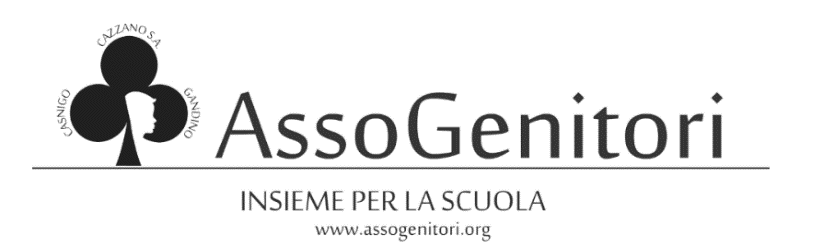 Via Cesare Battisti 1, 24024 Gandino (BG)C.F.: 90039400164E-mail: amministrazione@assogenitori.orgIBAN: IT57Q0538753160000042256039SITO WEB: www.assogenitori.orgGandino li 09/02/24VERBALE n°002/2024VERBALE DI RIUNIONE DEL DIRETTIVO ASSOGENITORI In data 05/02/24 alle ore 20:45 presso Lanza Costruzioni srl a Casnigo si sono riuniti i membri del direttivo.Presenti:Durante la serata sono stati discussi i seguenti punti all’ordine del giorno, elencati nella comunicazione inviata ai membri del direttivo tramite la e-mail amministrazione@assogenitori.org del 01/02/24:Programmazione evento 2024 sul tema “alimentazione”;Varie ed eventualiRiguardo le visite in cascina citate in precedenza, sono stati contattati i produttori che però hanno mostrato alcune perplessità riguardo alla possibilità di ospitare le classi della primaria. Innanzitutto essi dovrebbero avere abilitazioni per spiegare e far manipolare le materie prime visto che, in tal caso, la visita risulterebbe come attività didattica”. Alcuni produttori non hanno svolto corsi in tal senso, pertanto si è pensato di proporre l’uscita come “visita guidata all’azienda agricola” al fine di conoscere il prodotto. L’altro dubbio è il numero di bambini ospitati, in ordine alla capienza dell’azienda. Si è proposto, quindi, di selezionare, in collaborazione con i collegi docenti, una classe fissa ogni anno in modo da offrire a rotazione la possibiltà a tutte le classi. I genitori, precedentemente, firmeranno una liberatoria in cui fanno aderire il proprio figlio all’iniziativa.Si è formulata una bozza di proposta da inviare all’attenzione delle dirigenti nella quale si specificano: i nomi di qualche azienda agricola della zona, magari una per paese; la possibilità di raggiungere il sito senza bisogno di mezzi di trasporto; il numero di bambini che si recheranno sul posto (massimo 25).Per ciò che riguarda il progetto sulla scuola secondaria, le psicologhe della scuola si ritengono non specializzate sulla questione alimentare, anche se si mettono a disposizione. Si valuta anche l’ipotesi di rivolgersi ad un nutrizionista.La Segretaria Assogenitori                                                   Il Presidente AssogenitoriMaffessanti Jennifer                                         	Lanfranchi Marco Bertocchi Emanuela(Casnigo)ConsigliereLanfranchi Debora(Casnigo)VicepresidenteLanfranchi Marco(Casnigo)PresidenteLazzarini Claudia(Casnigo)ConsigliereMaffessanti Jennifer(Cazzano)SegretariaMoretti Erika(Casnigo)ConsigliereGuerini Alessandro(Casnigo)Consigliere